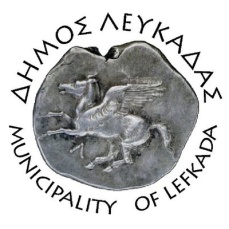 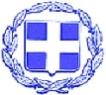 ΕΛΛΗΝΙΚΗ ΔΗΜΟΚΡΑΤΙΑ    ΔΗΜΟΣ ΛΕΥΚΑΔΑΣ ΓΡΑΦΕΙΟ ΔΗΜΑΡΧΟΥΛευκάδα, 8/4/2022ΔΕΛΤΙΟ ΤΥΠΟΥΕθιμοτυπική επίσκεψη γνωριμίας στον Δήμαρχο Λευκάδας κ. Χαράλαμπο Καλό,  πραγματοποίησε ο νέος Διοικητής ΠΕ.ΠΥ.Δ. Ιονίων Νήσων, Αρχιπύραρχος Δημήτριος Γεωργανάς, την Παρασκευή 8 Απριλίου 2022, στο Γραφείο Δημάρχου Λευκάδας.Τον κ. Γεωργανά συνόδευσαν οι κ.κ., Επιπυραγός Δένδιας Λεωνίδας, Αξιωματικός της Περιφέρειας Ι.Ν. της Π.Υ., Πύραρχος Αλέξανδρος Κουβακάς, Διοικητής της Πυροσβεστικής Υπηρεσίας Νομού Λευκάδας, και ο Επιπυραγός Νικόλαος Χαλκιάς, Διοικητής Πυροσβεστικής Υπηρεσίας Λευκάδας.Συζητήθηκαν θέματα που αφορούν την πυρασφάλεια των νησιών μας, με εκτενή συζήτηση για την πυροπροστασία του ιστορικού κέντρου της πόλης λόγω του ιδιαίτερου πολεοδομικού συστήματός του.Ειδική αναφορά έγινε στην πολύ καλή συνεργασία της Πολιτικής Προστασίας του Δήμου μας, με την Πυροσβεστική Υπηρεσία. Ο Δήμαρχος ευχαρίστησε τον Περιφερειακό Διοικητή για την επίσκεψη και του ευχήθηκε καλή επιτυχία στο έργο του.						ΑΠΟ ΤΟ ΓΡΑΦΕΙΟ ΔΗΜΑΡΧΟΥ